Инструкция для участников премииПодать заявку на WEB-сервисе для участников и экспертов премии  www.2R.ru/souvenir  могут только авторизованные пользователи. Если Вы участвуете впервые, Вам необходимо зарегистрироваться.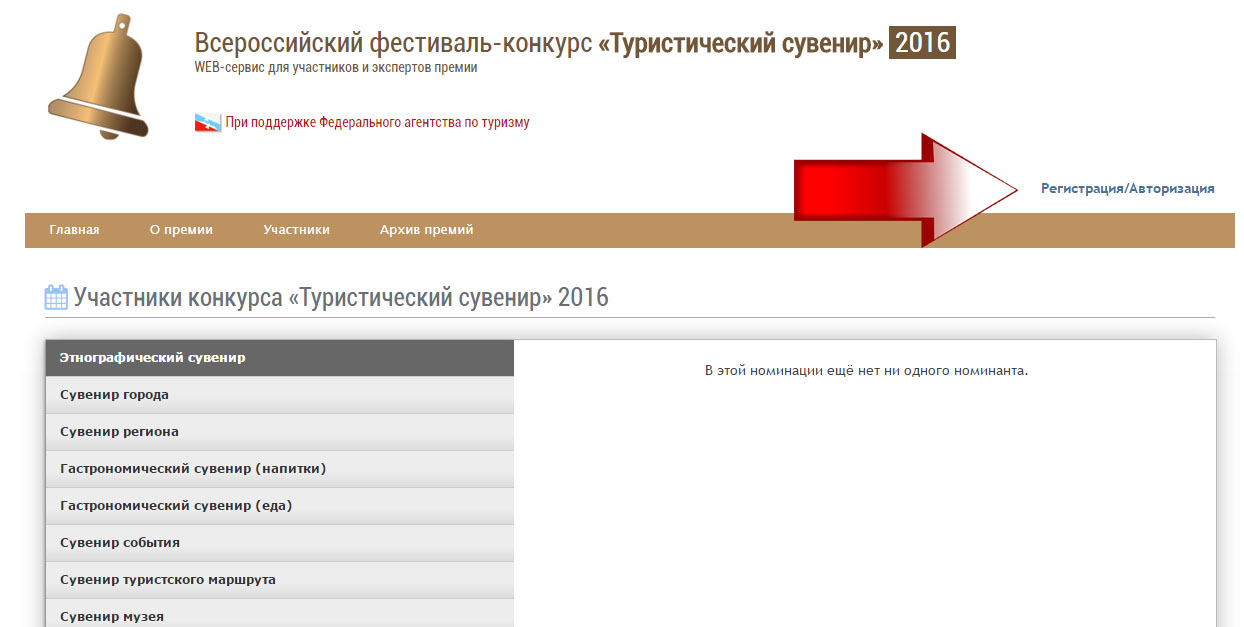 При регистрации необходимо ввести фамилию, имя и отчество пользователя (того человека, который будет вводить информацию и подавать заявку!), указать логин (логином является адрес Вашей электронной почты) и выбрать пароль. На Ваш адрес придет подтверждение. Следуйте инструкциям.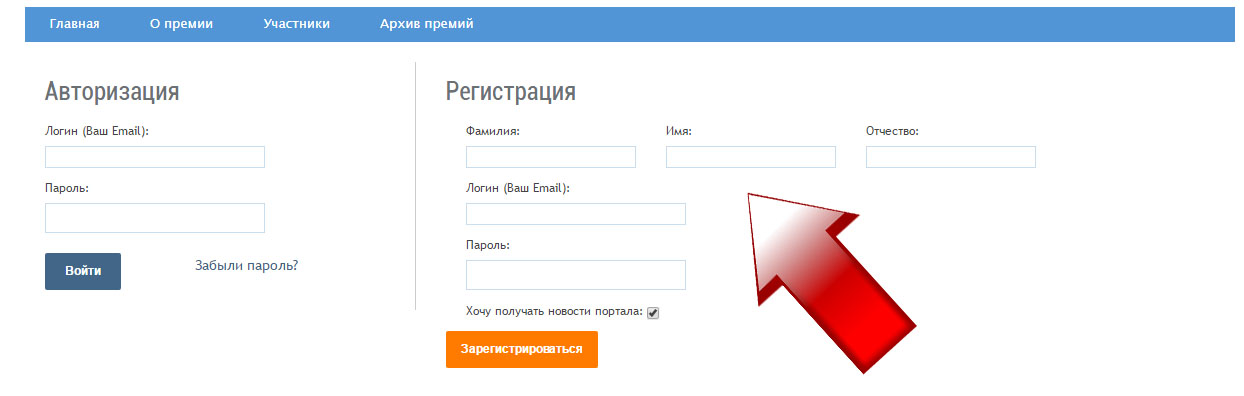 Если Вы когда-либо пользовались этим сервисом для подачи заявок, Вам необходимо только авторизоваться (на той же странице где регистрация, только раздел слева), введя логин и пароль. В случае, если Вы забыли пароль, можете его восстановить, нажав ссылку восстановления пароля - «Забыли пароль?». К Вам на почту придет письмо. Следуйте его инструкциям для восстановления пароля.Авторизовавшись, у Вас в меню появится доступ в ЛИЧНЫЙ КАБИНЕТ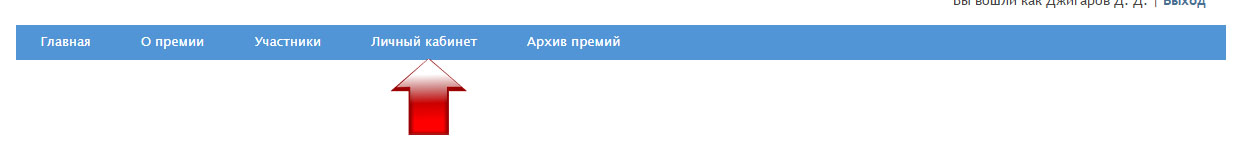 Войдя в ЛИЧНЫЙ КАБИНЕТ, вводите информацию по организации (участнику премии) или автору/авторскому коллективу (если нет юридического лица). Заполняете все обязательные поля (отмеченные как обязательные). Остальные поля на Ваше усмотрение.  Необходимо ввести информацию хотя бы об одном физическом лице с контактами.Ввод информации о сувенире, центре ремесел или каталоге осуществляется нажатием на соответствующую кнопку: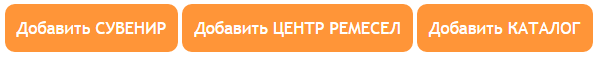  Помните - Один объект может участвовать только в одной номинации!Ввод информации о сувенире:Ввести название сувенира и тип изделия:Ввести подробное описание сувенира в соответствующие поля (Рекомендация – максимально полно и интересно описать сувенир):Информация о месте происхождения сувенира:Область, район, населенный пункт - ввести ближайший населенный пункт и выбрать из выпадающего списка подходящее значение (обязательный параметр)Адрес (улица, дом) - если необходима детализация, ввести и выбрать из списка точный адрес (необязательный параметр)Определить местоположение по карте. При необходимости можно перетащить маркер на карте. Необходимо помнить, что при каждом изменении значения населенного пункта и адреса, маркер автоматически изменит свое местоположение.Ввести фотографии.(Рекомендуемые требования к фото – альбомная, пропорции 4:3, например 800:600, или 1200:900) Ввести ссылку на видео или ролик (можно ввести несколько). Ссылка вводится простым перетаскиванием или копированием ссылки видео с Youtube: Вложить презентацию PowerPoint (можно несколько)Нажать кнопку 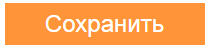 Ввод информации о центре ремесел:Ввести основную информацию:Краткое название центра (обязательное поле)Полное название (необязательный параметр)Информация о местоположении:Область, район, населенный пункт - ввести ближайший населенный пункт и выбрать из выпадающего списка подходящее значение (обязательный параметр)Адрес (улица, дом) - если необходима детализация, ввести и выбрать из списка точный адрес (необязательный параметр)Определить местоположение по карте. При необходимости можно перетащить маркер на карте. Необходимо помнить, что при каждом изменении значения населенного пункта и адреса, маркер автоматически изменит свое местоположение.Ввести подробное описание объекта в соответствующие поля (Рекомендация – максимально полно и интересно описать объект):Ввести фотографии. Первая фотография желательно логотип.  (Рекомендуемые требования к фото – альбомная, пропорции 4:3, например 800:600, или 1200:900) Ввести ссылку на видео или ролик (можно ввести несколько). 
Ссылка вводится простым перетаскиванием или копированием ссылки видео с Youtube: Вложить презентацию PowerPoint (можно несколько)Нажать кнопку Ввод информации о каталоге:Ввести основную информацию:Краткое название (обязательное поле)Полное название (необязательный параметр)Информация о местоположении:Область, район, населенный пункт - ввести ближайший населенный пункт и выбрать из выпадающего списка подходящее значение (обязательный параметр)Адрес (улица, дом) - если необходима детализация, ввести и выбрать из списка точный адрес (необязательный параметр)Определить местоположение по карте. При необходимости можно перетащить маркер на карте. Необходимо помнить, что при каждом изменении значения населенного пункта и адреса, маркер автоматически изменит свое местоположение.Ввести описание каталога согласно полям формыВвести фотографии. Первая фотография желательно обложка каталога. (Рекомендуемые требования к фото – альбомная, пропорции 4:3, например 800:600, или 1200:900) Ввести ссылку на видео или ролик (можно ввести несколько). 
Ссылка вводится простым перетаскиванием или копированием ссылки видео с Youtube: Вложить презентацию PowerPoint (можно несколько)Нажать кнопку К сведению – Вы можете в любой момент приостановить ввод информации, сохранив введенные данные, и продолжить ввод или редактирование  в другое время!По завершении ввода информации, необходимо подать заявку, нажав на кнопку 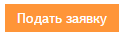 При подаче заявки (для сувениров!) выбирается одна номинация. После выбора номинации необходимо нажать соответствующую кнопку – отправить заявку или отменить.К Вам на почту поступит письмо с копией заявки в формате pdf. В случае необходимости, Вы можете отозвать заявку.Вы можете отредактировать информацию в любой момент времени. Важно! Отредактировать название, местоположение и даты (для события) Вы можете только отозвав заявку. Не забудьте в этом случае заново подать заявку.Если у вас возникли затруднения, обратитесь в техподдержку по телефонам +7 (495) 726-80-60 или +7 (495) 730-64-14, или по электронной почте support@2R.ru